Совет Нурлатского муниципального районаРеспублики Татарстан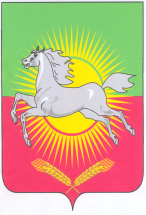 РЕШЕНИЕКАРАР   от 19 декабря 2012 года                                                                                                №  196                                                                                   О внесении изменений и дополнений в решение СоветаНурлатского муниципального района от 17 декабря 2010 года № 31 «О Комплексной программе по профилактике правонарушений в Нурлатском муниципальном районе на 2011-2014 годы»В целях исполнения рекомендаций, указанных в Справке рабочей группы Правительственной комиссии Республики Татарстан по профилактике правонарушений «О состоянии работы по профилактике правонарушений в Нурлатском муниципальном районе» от 06.12.2012 г. Совет Нурлатского муниципального района  РЕШИЛ:Внести изменения и дополнения в решение Совета Нурлатского муниципального района от 17 декабря 2010 года № 31 «О Комплексной программе по профилактике правонарушений в Нурлатском муниципальном районе на 2011-2014 годы», утвердив Комплексную программу по профилактике правонарушений в Нурлатском муниципальном районе на 2011-2014 годы (далее - Программа) в новой редакции (прилагается).Рекомендовать:- Исполнительному комитету района совместно с субъектами системы профилактики правонарушений района принять необходимые меры по выполнению мероприятий Программы.- Исполнительному комитету района, Исполнительным комитетам сельских поселений района, совместно с Финансово-бюджетной палатой района при формировании бюджетов на очередной финансовый год с учетом сроков реализации Программы предусматривать ассигнования на софинансирование мероприятий в соответствии с Программой.3. Постоянным комиссиям Совета района осуществлять контроль за ходом выполнения Программы.4. Контроль за исполнением настоящего решения возложить на заместителя Главы района. 5. Разместить настоящее Решение на официальном сайте муниципального образования.Председатель Совета Нурлатского муниципального района                                                        Н.Ш. Шарапов                      Приложение                к решению Совета Нурлатского муниципального района               от ______ № _____                                      Комплексная программа по профилактике правонарушений                                                         в Нурлатском муниципальном районе                                                                            на 2011-2014 годыПаспорт Комплексной программы по профилактике правонарушений в Нурлатском муниципальном районе на 2011-2014 годыКомплексная программа по профилактике правонарушений Нурлатского муниципального района на 2011-2014 годыНаименование программыКомплексная программа по профилактике правонарушений в Нурлатском муниципальном районе на 2011-2014 годы (далее – Программа)Основание о разработке Программы Закон РТ от 13.10.2008 г. № 105-ЗРТ «О профилактике правонарушений в Республике Татарстан», постановление Кабинета Министров Республики Татарстан от 10.11.2010 года № 890.Заказчик ПрограммыСовет Нурлатского муниципального района Республики ТатарстанРазработчик ПрограммыИсполнительный комитет Нурлатского муниципального района  совместно с субъектами профилактики правонарушений Нурлатского муниципального района.Цели ПрограммыФормирование системы профилактики правонарушений, укрепление общественного порядка и общественной безопасности.Вовлечение государственных органов, общественных формирований и населения в деятельность по профилактике правонарушений и борьбе с преступностью.Повышение роли и ответственности органов государственной и исполнительной власти, органов местного самоуправления Нурлатского муниципального района в профилактической деятельности.Обеспечение социальной адаптации детей и подростков к изменяющимся условиям социальной среды.Развитие духовно- нравственных ценностей общества через формирование гармонично развитой личности.Задачи Программы Снижение уровня преступности на территории Нурлатского муниципального района. Активизация работы по профилактике правонарушений, в том числе таких негативных явлений, как алкогольная и наркотическая зависимость, преступность, безнадзорность несовершеннолетних, незаконная миграция; ресоциализация лиц, освободившихся из мест лишения свободы.Координация деятельности органов исполнительной власти района и органов местного самоуправления в вопросах предупреждения правонарушений.Повышение уровня правовой осведомленности и правовой 	культуры	граждан;	оперативноереагирование дежурных частей органов внутренних дел на заявления и сообщения граждан о правонарушениях.Оптимизация работы по предупреждению и профилактике правонарушений, совершаемых на улице и в общественных местах: организация опорных пунктов охраны порядка, добровольных народных дружин, рейдов общественности.Профилактика экстремистских настроений и проявлений, национальной розни, расовой и религиозной нетерпимости;   выявление   и   устранение   причин   и условий,               способствующих совершению правонарушений.Создание   системы   сотрудничества   и   вовлечения   в предупреждение    правонарушений    образовательных учреждений,           правоохранительных           органов, управления    здравоохранения,    социальной    защиты населения,   центра   труда   и   занятости   населения, общественных   организаций,   производственных      и общественных объединений, организаций всех форм собственности         на   постоянной   основе   с   целью обеспечения общественной безопасности.Создание  в  учреждениях  образования   воспитательных систем,  направленных  на  предупреждение развития девиантности   в детско-подростковой    среде, творческое     саморазвитие     личности, повышение эффективности и качества воспитывающей деятельности с учетом национально - региональных особенностей      Республики      Татарстан,      развитие духовного потенциала подрастающего поколения, в том   числе   развитие    проектной   деятельности  по проблемам: предупреждение девиации, наркозависимости, развития волонтерского движения и   иных   молодежных   формирований    как   формы сотрудничества  в  едином   пространстве  воспитания, альтернативные методы самореализации молодежи.Сроки реализации Программы2011-2014 годыОбъемы и источники финансирования ПрограммыВсего в 2011-2014 годах планируются финансовые затраты на выполнение мероприятий Программы в сумме  15,649 млн.рублей, в т.ч.- 2011-3,74 млн.руб, 2012 – 3,869 млн.руб, 2013- 4,29 млн.руб, 2014 – 3,75 млн.руб.Предполагаются затраты из: средств, выделяемых на финансирование основной деятельности исполнителей мероприятий;внебюджетных средств;иных источников, не запрещенных действующим законодательством;                                                                                                                                                                          Объем средств, выделяемых из бюджета, носит прогнозный характер и подлежит ежегодной корректировке в установленном порядке при формировании проекта бюджета на соответствующий финансовый год с учетом уточнения перечня программных мероприятий, сроков и этапов их реализации в соответствии с достигнутыми результатами. Ожидаемые конечные результаты реализации ПрограммыРеализация Программы позволит:повысить эффективность социальной профилактики правонарушений, привлечь к организации деятельности по предупреждению правонарушений предприятия, учреждения, организации всех форм собственности, а также общественные организации;улучшить информационное обеспечение деятельности муниципальных органов и общественных организаций по обеспечению охраны общественного порядка на территории Нурлатского муниципального района;уменьшить общее число совершаемых преступлений, в том числе на улицах и в других общественных местах;уменьшить удельный вес преступлений, совершенных несовершеннолетними, от общего числа расследованных преступлений по годам: 2011 – 7,3 %, 2012 – 7,2 %,  2013 – 7,0 %, уменьшить темпы роста количества  осужденных несовершеннолетних;снизить уровень рецидивной преступности, т.е. уменьшить удельный вес преступлений, совершенных лицами, ранее совершавшими преступления, от общего числа расследованных преступлений с 41 % в 2011 году до 40,7 % в 2014 году;снизить темпы роста количества имущественных  и экономических преступлений;снизить уровень «бытовой» преступности, т.е. уменьшить удельный вес преступлений, совершенных на бытовой почве, от общего числа расследованных преступлений с 14,2 % в 2011 году до 14,0 %  в 2014 году;уменьшить удельный вес преступлений, совершенных в состоянии алкогольного опьянения, от общего числа расследованных преступлений с 39,8 % до  38,1 % в 2014 году снизить количество преступлений, связанных с незаконным оборотом наркотических и психотропных веществ;усилить контроль за миграционными потоками, снизить количество незаконных мигрантов;повысить уровень доверия населения к правоохранительным органам.№ п/пМероприятияИсполнительСрок исполненияСпособ, источник финансирования Способ, источник финансирования Способ, источник финансирования Способ, источник финансирования Сумма затратпо годам (млн. рублей) Сумма затратпо годам (млн. рублей) Сумма затратпо годам (млн. рублей) Сумма затратпо годам (млн. рублей) Сумма затратпо годам (млн. рублей) Сумма затратпо годам (млн. рублей) Сумма затратпо годам (млн. рублей) Сумма затратпо годам (млн. рублей) Сумма затратпо годам (млн. рублей) Сумма затратпо годам (млн. рублей) Сумма затратпо годам (млн. рублей) Сумма затратпо годам (млн. рублей) Сумма затратпо годам (млн. рублей) Сумма затратпо годам (млн. рублей) Сумма затратпо годам (млн. рублей) Сумма затратпо годам (млн. рублей) Сумма затратпо годам (млн. рублей) Сумма затратпо годам (млн. рублей) Сумма затратпо годам (млн. рублей) Сумма затратпо годам (млн. рублей) Сумма затратпо годам (млн. рублей) Сумма затратпо годам (млн. рублей) Сумма затратпо годам (млн. рублей) Сумма затратпо годам (млн. рублей) Сумма затратпо годам (млн. рублей) Сумма затратпо годам (млн. рублей) Сумма затратпо годам (млн. рублей) Сумма затратпо годам (млн. рублей) Сумма затратпо годам (млн. рублей) Сумма затратпо годам (млн. рублей) № п/пМероприятияИсполнительСрок исполненияСпособ, источник финансирования Способ, источник финансирования Способ, источник финансирования Способ, источник финансирования 2011 2011 2011 2011 2011 2011 2011 2011 2011 2011 2011 2011 2011 2011 2012201220122012201220122012201220122012201320132013201420142014итогоитогоОрганизационные мероприятия по выполнению ПрограммыОрганизационные мероприятия по выполнению ПрограммыОрганизационные мероприятия по выполнению ПрограммыОрганизационные мероприятия по выполнению ПрограммыОрганизационные мероприятия по выполнению ПрограммыОрганизационные мероприятия по выполнению ПрограммыОрганизационные мероприятия по выполнению ПрограммыОрганизационные мероприятия по выполнению ПрограммыОрганизационные мероприятия по выполнению ПрограммыОрганизационные мероприятия по выполнению ПрограммыОрганизационные мероприятия по выполнению ПрограммыОрганизационные мероприятия по выполнению ПрограммыОрганизационные мероприятия по выполнению ПрограммыОрганизационные мероприятия по выполнению ПрограммыОрганизационные мероприятия по выполнению ПрограммыОрганизационные мероприятия по выполнению ПрограммыОрганизационные мероприятия по выполнению ПрограммыОрганизационные мероприятия по выполнению ПрограммыОрганизационные мероприятия по выполнению ПрограммыОрганизационные мероприятия по выполнению ПрограммыОрганизационные мероприятия по выполнению ПрограммыОрганизационные мероприятия по выполнению ПрограммыОрганизационные мероприятия по выполнению ПрограммыОрганизационные мероприятия по выполнению ПрограммыОрганизационные мероприятия по выполнению ПрограммыОрганизационные мероприятия по выполнению ПрограммыОрганизационные мероприятия по выполнению ПрограммыОрганизационные мероприятия по выполнению ПрограммыОрганизационные мероприятия по выполнению ПрограммыОрганизационные мероприятия по выполнению ПрограммыОрганизационные мероприятия по выполнению ПрограммыОрганизационные мероприятия по выполнению ПрограммыОрганизационные мероприятия по выполнению ПрограммыОрганизационные мероприятия по выполнению ПрограммыОрганизационные мероприятия по выполнению ПрограммыОрганизационные мероприятия по выполнению ПрограммыОрганизационные мероприятия по выполнению ПрограммыОбеспечить работу всех субъектов профилактики правонарушений муниципального образования,  а именно отделов по делам молодежи, развития спорта и туризма, образования, культуры, опеки и попечительства Исполнительного комитета района, управления социальной защиты населения, ГАУЗ «Нурлатская ЦРБ», ГКУ «Центр занятости населения г. Нурлат», отдел МВД России по Нурлатскому району и т.п.Исполнительный комитет Нурлатского муниципального района (далее исполком НМР), межведомственная комиссия по профилактике правонарушений2011-2014 гг.----------------------------------Обеспечить реализацию закона Республики Татарстан от 13 октября 2008 года № 105-ЗРТ «О профилактике правонарушений в Республике Татарстан», продолжить работу  по реализации Закона РТ от 1 ноября 2005 года № 107-ЗРТ «Об участии граждан в обеспечении общественного порядка в Республике Татарстан»Субъекты профилактики, Совет Нурлатского муниципального района (далее Совет НМР)2011-2014 гг.----------------------------------Обеспечить работу межведомственной комиссии по профилактике правонарушений района, комиссии по делам несовершеннолетних и защите их прав района в органах местного самоуправленияСовет НМР2011-2014 гг.----------------------------------Обеспечить проведение заседаний Межведомственной комиссии по профилактике правонарушений районаСовет НМРЕжеквартально----------------------------------Обеспечить финансирование мероприятий Комплексной программы по профилактике правонарушений Нурлатского муниципального района по линии отдела МВД России по Нурлатскому району через лицевой счет Центра молодежных (школьных) формирований по охране общественного порядка «Форпост» Финансово- бюджетная палата Нурлатского муниципального района ЕжемесячноПо мере пос-тупления допдоходоа в МБ, внебюджетныеПо мере пос-тупления допдоходоа в МБ, внебюджетныеПо мере пос-тупления допдоходоа в МБ, внебюджетныеПо мере пос-тупления допдоходоа в МБ, внебюджетные------------------------------Нормативное правовое обеспечение профилактики правонарушенийНормативное правовое обеспечение профилактики правонарушенийНормативное правовое обеспечение профилактики правонарушенийНормативное правовое обеспечение профилактики правонарушенийНормативное правовое обеспечение профилактики правонарушенийНормативное правовое обеспечение профилактики правонарушенийНормативное правовое обеспечение профилактики правонарушенийНормативное правовое обеспечение профилактики правонарушенийНормативное правовое обеспечение профилактики правонарушенийНормативное правовое обеспечение профилактики правонарушенийНормативное правовое обеспечение профилактики правонарушенийНормативное правовое обеспечение профилактики правонарушенийНормативное правовое обеспечение профилактики правонарушенийНормативное правовое обеспечение профилактики правонарушенийНормативное правовое обеспечение профилактики правонарушенийНормативное правовое обеспечение профилактики правонарушенийНормативное правовое обеспечение профилактики правонарушенийНормативное правовое обеспечение профилактики правонарушенийНормативное правовое обеспечение профилактики правонарушенийНормативное правовое обеспечение профилактики правонарушенийНормативное правовое обеспечение профилактики правонарушенийНормативное правовое обеспечение профилактики правонарушенийНормативное правовое обеспечение профилактики правонарушенийНормативное правовое обеспечение профилактики правонарушенийНормативное правовое обеспечение профилактики правонарушенийНормативное правовое обеспечение профилактики правонарушенийНормативное правовое обеспечение профилактики правонарушенийНормативное правовое обеспечение профилактики правонарушенийНормативное правовое обеспечение профилактики правонарушенийНормативное правовое обеспечение профилактики правонарушенийНормативное правовое обеспечение профилактики правонарушенийНормативное правовое обеспечение профилактики правонарушенийНормативное правовое обеспечение профилактики правонарушенийНормативное правовое обеспечение профилактики правонарушенийНормативное правовое обеспечение профилактики правонарушенийНормативное правовое обеспечение профилактики правонарушенийНормативное правовое обеспечение профилактики правонарушенийОрганизовать разработку и принятие следующих нормативных правовых актов:Организовать разработку и принятие следующих нормативных правовых актов:Организовать разработку и принятие следующих нормативных правовых актов:Организовать разработку и принятие следующих нормативных правовых актов:Организовать разработку и принятие следующих нормативных правовых актов:Организовать разработку и принятие следующих нормативных правовых актов:Организовать разработку и принятие следующих нормативных правовых актов:Организовать разработку и принятие следующих нормативных правовых актов:Организовать разработку и принятие следующих нормативных правовых актов:Организовать разработку и принятие следующих нормативных правовых актов:Организовать разработку и принятие следующих нормативных правовых актов:Организовать разработку и принятие следующих нормативных правовых актов:Организовать разработку и принятие следующих нормативных правовых актов:Организовать разработку и принятие следующих нормативных правовых актов:Организовать разработку и принятие следующих нормативных правовых актов:Организовать разработку и принятие следующих нормативных правовых актов:Организовать разработку и принятие следующих нормативных правовых актов:Организовать разработку и принятие следующих нормативных правовых актов:Организовать разработку и принятие следующих нормативных правовых актов:Организовать разработку и принятие следующих нормативных правовых актов:Организовать разработку и принятие следующих нормативных правовых актов:Организовать разработку и принятие следующих нормативных правовых актов:Организовать разработку и принятие следующих нормативных правовых актов:Организовать разработку и принятие следующих нормативных правовых актов:Организовать разработку и принятие следующих нормативных правовых актов:Организовать разработку и принятие следующих нормативных правовых актов:Организовать разработку и принятие следующих нормативных правовых актов:Организовать разработку и принятие следующих нормативных правовых актов:Организовать разработку и принятие следующих нормативных правовых актов:Организовать разработку и принятие следующих нормативных правовых актов:Организовать разработку и принятие следующих нормативных правовых актов:Организовать разработку и принятие следующих нормативных правовых актов:Организовать разработку и принятие следующих нормативных правовых актов:Организовать разработку и принятие следующих нормативных правовых актов:Организовать разработку и принятие следующих нормативных правовых актов:Организовать разработку и принятие следующих нормативных правовых актов:Организовать разработку и принятие следующих нормативных правовых актов:о порядке финансирования мероприятий  Комплексной программы по профилактике правонарушений по линии отдела МВД России по Нурлатскому району.Совет НМР, отдел МВД России по Нурлатскому району(по согласованию)2013 год---------------------------------об ограничении времени нахождения несовершеннолетних возрастом до 16 лет  на улице и в общественных местах с 22.00 ч. в зимнее время и с 23 часов в летнее время.Исполком НМР2011 год---------------------------------Организовать и провести комплекс надзорно-контрольных мероприятий за исполнением органами самоуправления, осуществляющими управление в сфере образования, и образовательными учреждениями Федерального закона ФЗ от 24 июня  № 120 «Об основах системы профилактики и правонарушений несовершеннолетних», Закона Республики Татарстан от 13 октября 2008г № 105-ЗРТ «О профилактике правонарушений в Республике Татарстан», Закона РТ от 1 ноября 2005 № 107-ЗРТ «Об участии граждан в обеспечении общественного порядка в Республике Татарстан»Отдел образования, прокуратура (по согласованию)2011-2014 гг.--------------------------------Проводить работу с уполномоченными органами по проведению антикоррупционных экспертиз проектов и действующих нормативно-правовых актов, принимаемых муниципальными органами, направленных на исключение коррупционных рисков и положений, влекущих нарушение прав и законных интересов граждан и субъектов предпринимательской деятельностиСовет НМР2011-2014 гг.----------------------------Ежегодно проводить мониторинг досуга населения. На основе его результатов организовать клубные формирования, спортивные секции, кружки, учебные курсы, интернет-залы, работающие на бесплатной основе для определенных категорий гражданИсполком НМР, управление социальной защиты населения(по согласованию)2011-2014 гг.------------------------------Профилактика правонарушенийПрофилактика правонарушенийПрофилактика правонарушенийПрофилактика правонарушенийПрофилактика правонарушенийПрофилактика правонарушенийПрофилактика правонарушенийПрофилактика правонарушенийПрофилактика правонарушенийПрофилактика правонарушенийПрофилактика правонарушенийПрофилактика правонарушенийПрофилактика правонарушенийПрофилактика правонарушенийПрофилактика правонарушенийПрофилактика правонарушенийПрофилактика правонарушенийПрофилактика правонарушенийПрофилактика правонарушенийПрофилактика правонарушенийПрофилактика правонарушенийПрофилактика правонарушенийПрофилактика правонарушенийПрофилактика правонарушенийПрофилактика правонарушенийПрофилактика правонарушенийПрофилактика правонарушенийПрофилактика правонарушенийПрофилактика правонарушенийПрофилактика правонарушенийПрофилактика правонарушенийПрофилактика правонарушенийПрофилактика правонарушенийПрофилактика правонарушенийПрофилактика правонарушенийПрофилактика правонарушенийПрофилактика правонарушений2.2.Профилактика правонарушений на территории муниципального образованияПрофилактика правонарушений на территории муниципального образованияПрофилактика правонарушений на территории муниципального образованияПрофилактика правонарушений на территории муниципального образованияПрофилактика правонарушений на территории муниципального образованияПрофилактика правонарушений на территории муниципального образованияПрофилактика правонарушений на территории муниципального образованияПрофилактика правонарушений на территории муниципального образованияПрофилактика правонарушений на территории муниципального образованияПрофилактика правонарушений на территории муниципального образованияПрофилактика правонарушений на территории муниципального образованияПрофилактика правонарушений на территории муниципального образованияПрофилактика правонарушений на территории муниципального образованияПрофилактика правонарушений на территории муниципального образованияПрофилактика правонарушений на территории муниципального образованияПрофилактика правонарушений на территории муниципального образованияПрофилактика правонарушений на территории муниципального образованияПрофилактика правонарушений на территории муниципального образованияПрофилактика правонарушений на территории муниципального образованияПрофилактика правонарушений на территории муниципального образованияПрофилактика правонарушений на территории муниципального образованияПрофилактика правонарушений на территории муниципального образованияПрофилактика правонарушений на территории муниципального образованияПрофилактика правонарушений на территории муниципального образованияПрофилактика правонарушений на территории муниципального образованияПрофилактика правонарушений на территории муниципального образованияПрофилактика правонарушений на территории муниципального образованияПрофилактика правонарушений на территории муниципального образованияПрофилактика правонарушений на территории муниципального образованияПрофилактика правонарушений на территории муниципального образованияПрофилактика правонарушений на территории муниципального образованияПрофилактика правонарушений на территории муниципального образованияПрофилактика правонарушений на территории муниципального образованияПрофилактика правонарушений на территории муниципального образованияПрофилактика правонарушений на территории муниципального образованияПрофилактика правонарушений на территории муниципального образованияПрофилактика правонарушений на территории муниципального образования2.2.1.Принять комплекс дополнительных организационных мер по эффективному использованию имеющихся досуговых и спортивных учреждений (ведомственных и школьных спортзалов, бассейнов) для приобщения подростков и молодежи к здоровому образу жизни. Ежемесячно рассматривать на заседаниях Межведомственной комиссии по профилактике правонарушений вопросы посещаемости данных объектов в вечернее время, выходные и праздничные дниИсполком НМР2011-2014 гг.-------------------------------2.2.1.Принять комплекс дополнительных организационных мер по эффективному использованию имеющихся досуговых и спортивных учреждений (ведомственных и школьных спортзалов, бассейнов) для приобщения подростков и молодежи к здоровому образу жизни. Ежемесячно рассматривать на заседаниях Межведомственной комиссии по профилактике правонарушений вопросы посещаемости данных объектов в вечернее время, выходные и праздничные дниОтдел образования,2011-2014 гг.-------------------------------2.2.1.Принять комплекс дополнительных организационных мер по эффективному использованию имеющихся досуговых и спортивных учреждений (ведомственных и школьных спортзалов, бассейнов) для приобщения подростков и молодежи к здоровому образу жизни. Ежемесячно рассматривать на заседаниях Межведомственной комиссии по профилактике правонарушений вопросы посещаемости данных объектов в вечернее время, выходные и праздничные дниОтдел  молодёжи2011-2014 гг.2.2.1.Принять комплекс дополнительных организационных мер по эффективному использованию имеющихся досуговых и спортивных учреждений (ведомственных и школьных спортзалов, бассейнов) для приобщения подростков и молодежи к здоровому образу жизни. Ежемесячно рассматривать на заседаниях Межведомственной комиссии по профилактике правонарушений вопросы посещаемости данных объектов в вечернее время, выходные и праздничные дниОтдел молодёжи2011-2014 гг.-----------------------------------2.2.2.Обеспечить деятельность Центров (отделов) социального обслуживания населения, работы «телефона доверия». Установка таксофонов в районе и в городе. Развитие сети организаций, оказывающих социально - правовую и психологическую помощь молодежи.Управлениесоциальной защиты(по согласованию) отделмолодёжи,РУЭС(по согласованию)в течение срокадействия Программы-----------------------------------2.2.3.Организовать проведение ежегодного районного конкурса «Территория Закона» среди руководителей предприятий и организаций, учебных заведений и физических лиц, внесших вклад в обеспечение общественного порядка, правовое воспитание подростков и молодежи Исполком НМР,отдел МВД России по Нурлатскому району(по согласованию)2011-2014 гг.-----------------------------------2.2.4.Проведение проверок, направленных на пресечение нелегального оборота алкогольной и спиртосодержащей продукции, фактов реализации несовершеннолетним табачных изделий, алкогольной и спиртосодержащей продукции, изъятие из оборота контрафактных и фальсифицированных товаров.Госалкогольная инспекция (по согласованию),отдел МВД России по Нурлатскому району( по согласованию)2011-2014 гг.-----------------------------------2.2.5.Организовать проведение оперативно-профилактических мероприятий по борьбе с фальшивомонетничеством:- создать доступные агитационно-рекламные материалы и сувенирную продукцию (баннеры, листовки, футболки, кепки-бейсболки и др.), разместив их в торговых точках, учебных заведениях, АЗС и др. - изготовить и разместить видеоролики на городских и республиканских телеканалах с выступлением специалистов о действиях в случае обнаружения поддельных денежных знаков.- награждение отличившихся граждан, способствующих раскрытию фактов фальшивомонетничества, а также журналистов, активно освещающих данную проблему.отдел МВД России по Нурлатскому району(по согласованию)Исполком НМР2011-2014 гг.-----------------------------------2.2.6.Организовать проведение оперативно-профилактических мероприятий по борьбе с незаконным оборотом алкогольной и спиртосодержащей продукции;- создать доступные агитационно-рекламные материалы (баннеры, листовки, футболки, кепки-бейсболки и др.), посвященные борьбе с незаконным оборотом алкогольной и спиртосодержащей продукции. - разместить видеоролики на городских и республиканских телеканалах и радио.Госалкогольная инспекция(по согласованию), отдел МВД России по Нурлатскому району(по согласованию)2011-2014 гг.---------------------------2.2.7.Провести оперативно-профилактические мероприятия по борьбе с коррупцией:- организация мониторинга коррупции, коррупциогенных факторов и мер антикоррупционной политики для проведения социологических исследований по теме коррупции, публикации результатов, проведение «круглых столов»;- организация публикаций статей и репортажей в печатных и электронных средствах массовой информации по вопросам борьбы с коррупцией.отдел МВД России по Нурлатскому району(по согласованию)Исполком НМР2011-2014 гг.---------------------------2.2.8.Разработать комплекс мероприятий по оказанию содействия безработным гражданам, испытывающим трудности в поиске работы, по временному трудоустройству с оказанием материальной поддержки из бюджетных средствИсполком НМР, ГКУ «Центр занятости населения г. Нурлат»(по согласованию)2011-2014 гг.----------------------------2.3.Профилактика правонарушений в рамках отдельной отрасли, сферы управления, предприятия, организации, учрежденияПрофилактика правонарушений в рамках отдельной отрасли, сферы управления, предприятия, организации, учрежденияПрофилактика правонарушений в рамках отдельной отрасли, сферы управления, предприятия, организации, учрежденияПрофилактика правонарушений в рамках отдельной отрасли, сферы управления, предприятия, организации, учрежденияПрофилактика правонарушений в рамках отдельной отрасли, сферы управления, предприятия, организации, учрежденияПрофилактика правонарушений в рамках отдельной отрасли, сферы управления, предприятия, организации, учрежденияПрофилактика правонарушений в рамках отдельной отрасли, сферы управления, предприятия, организации, учрежденияПрофилактика правонарушений в рамках отдельной отрасли, сферы управления, предприятия, организации, учрежденияПрофилактика правонарушений в рамках отдельной отрасли, сферы управления, предприятия, организации, учрежденияПрофилактика правонарушений в рамках отдельной отрасли, сферы управления, предприятия, организации, учрежденияПрофилактика правонарушений в рамках отдельной отрасли, сферы управления, предприятия, организации, учрежденияПрофилактика правонарушений в рамках отдельной отрасли, сферы управления, предприятия, организации, учрежденияПрофилактика правонарушений в рамках отдельной отрасли, сферы управления, предприятия, организации, учрежденияПрофилактика правонарушений в рамках отдельной отрасли, сферы управления, предприятия, организации, учрежденияПрофилактика правонарушений в рамках отдельной отрасли, сферы управления, предприятия, организации, учрежденияПрофилактика правонарушений в рамках отдельной отрасли, сферы управления, предприятия, организации, учрежденияПрофилактика правонарушений в рамках отдельной отрасли, сферы управления, предприятия, организации, учрежденияПрофилактика правонарушений в рамках отдельной отрасли, сферы управления, предприятия, организации, учрежденияПрофилактика правонарушений в рамках отдельной отрасли, сферы управления, предприятия, организации, учрежденияПрофилактика правонарушений в рамках отдельной отрасли, сферы управления, предприятия, организации, учрежденияПрофилактика правонарушений в рамках отдельной отрасли, сферы управления, предприятия, организации, учрежденияПрофилактика правонарушений в рамках отдельной отрасли, сферы управления, предприятия, организации, учрежденияПрофилактика правонарушений в рамках отдельной отрасли, сферы управления, предприятия, организации, учрежденияПрофилактика правонарушений в рамках отдельной отрасли, сферы управления, предприятия, организации, учрежденияПрофилактика правонарушений в рамках отдельной отрасли, сферы управления, предприятия, организации, учрежденияПрофилактика правонарушений в рамках отдельной отрасли, сферы управления, предприятия, организации, учрежденияПрофилактика правонарушений в рамках отдельной отрасли, сферы управления, предприятия, организации, учрежденияПрофилактика правонарушений в рамках отдельной отрасли, сферы управления, предприятия, организации, учрежденияПрофилактика правонарушений в рамках отдельной отрасли, сферы управления, предприятия, организации, учрежденияПрофилактика правонарушений в рамках отдельной отрасли, сферы управления, предприятия, организации, учрежденияПрофилактика правонарушений в рамках отдельной отрасли, сферы управления, предприятия, организации, учрежденияПрофилактика правонарушений в рамках отдельной отрасли, сферы управления, предприятия, организации, учрежденияПрофилактика правонарушений в рамках отдельной отрасли, сферы управления, предприятия, организации, учрежденияПрофилактика правонарушений в рамках отдельной отрасли, сферы управления, предприятия, организации, учрежденияПрофилактика правонарушений в рамках отдельной отрасли, сферы управления, предприятия, организации, учрежденияПрофилактика правонарушений в рамках отдельной отрасли, сферы управления, предприятия, организации, учрежденияПрофилактика правонарушений в рамках отдельной отрасли, сферы управления, предприятия, организации, учреждения2.3.1Принять меры по дальнейшему контролю за обеспечением технической укреплённости и пожарной безопасности объектов хранения финансовых и материальных ценностей, в том числе при их транспортировке, привлекать должностных лиц к административной ответственности при непринятии мер по устранению причин и условий, способствовавших совершению преступлений. отдел МВД России по Нурлатскому району(по согласованию),ОГПН(по согласованию), прокуратура(по согласованию)в течение срокадействияПрограммы------------------------2.3.2.Инициировать заключение соглашений частных охранных предприятий и служб безопасности предприятий с органами внутренних дел, органами местного самоуправления для участия в охране общественного порядкаотдел МВД России по Нурлатскому району(по согласованию)2011-2014 гг.------------------------2.3.3.Проверять законность функционирования на территории учреждений социальной сферы (в т.ч. детских клубов, домов творчества) коммерческих организаций,  в том числе оказывающих платные услуги и др.отдел МВД России по Нурлатскому району(по согласованию), отделы образования, культуры1 раз в полугодие-----------------------------2.3.4.Проводить проверки исполнения в отношении несовершеннолетних требований трудового законодательства, правил охраны труда и техники безопасности на предприятиях, в учреждениях и организациях, в том числе малого и среднего бизнесаИсполком НМР, отдел МВД России по Нурлатскому району (по согласованию), центр занятости населения2011-2014 гг.-----------------------------2.3.5Проводить оперативно – профилактические мероприятия по изъятию из оборота контрафактных товаров и алкогольной продукции, не отвечающей требованиям безопасности для жизни и здоровья населения, а также по пресечению фактов реализации несовершеннолетним алкогольной и спиртосодержащей продукцииотдел МВД России по Нурлатскому району(по согласованию)2011-2014 гг.---------------------------2.3.6.Организовать  работу с руководителями предприятий по созданию советов предприятий по профилактике правонарушенийИсполком НМР, отдел МВД России по Нурлатскому району (по согласованию)2011-2014 гг.---------------------------2.3.7.Организовать работу по добровольной сдаче оружия и  боеприпасов, незаконно хранящихся у населения.отдел МВД России по Нурлатскому району(по согласованию)2011-2014 гг.---------------------------2.4.Воссоздание института социальной профилактики и вовлечение общественности в предупреждение правонарушенийВоссоздание института социальной профилактики и вовлечение общественности в предупреждение правонарушенийВоссоздание института социальной профилактики и вовлечение общественности в предупреждение правонарушенийВоссоздание института социальной профилактики и вовлечение общественности в предупреждение правонарушенийВоссоздание института социальной профилактики и вовлечение общественности в предупреждение правонарушенийВоссоздание института социальной профилактики и вовлечение общественности в предупреждение правонарушенийВоссоздание института социальной профилактики и вовлечение общественности в предупреждение правонарушенийВоссоздание института социальной профилактики и вовлечение общественности в предупреждение правонарушенийВоссоздание института социальной профилактики и вовлечение общественности в предупреждение правонарушенийВоссоздание института социальной профилактики и вовлечение общественности в предупреждение правонарушенийВоссоздание института социальной профилактики и вовлечение общественности в предупреждение правонарушенийВоссоздание института социальной профилактики и вовлечение общественности в предупреждение правонарушенийВоссоздание института социальной профилактики и вовлечение общественности в предупреждение правонарушенийВоссоздание института социальной профилактики и вовлечение общественности в предупреждение правонарушенийВоссоздание института социальной профилактики и вовлечение общественности в предупреждение правонарушенийВоссоздание института социальной профилактики и вовлечение общественности в предупреждение правонарушенийВоссоздание института социальной профилактики и вовлечение общественности в предупреждение правонарушенийВоссоздание института социальной профилактики и вовлечение общественности в предупреждение правонарушенийВоссоздание института социальной профилактики и вовлечение общественности в предупреждение правонарушенийВоссоздание института социальной профилактики и вовлечение общественности в предупреждение правонарушенийВоссоздание института социальной профилактики и вовлечение общественности в предупреждение правонарушенийВоссоздание института социальной профилактики и вовлечение общественности в предупреждение правонарушенийВоссоздание института социальной профилактики и вовлечение общественности в предупреждение правонарушенийВоссоздание института социальной профилактики и вовлечение общественности в предупреждение правонарушенийВоссоздание института социальной профилактики и вовлечение общественности в предупреждение правонарушенийВоссоздание института социальной профилактики и вовлечение общественности в предупреждение правонарушенийВоссоздание института социальной профилактики и вовлечение общественности в предупреждение правонарушенийВоссоздание института социальной профилактики и вовлечение общественности в предупреждение правонарушенийВоссоздание института социальной профилактики и вовлечение общественности в предупреждение правонарушенийВоссоздание института социальной профилактики и вовлечение общественности в предупреждение правонарушенийВоссоздание института социальной профилактики и вовлечение общественности в предупреждение правонарушенийВоссоздание института социальной профилактики и вовлечение общественности в предупреждение правонарушенийВоссоздание института социальной профилактики и вовлечение общественности в предупреждение правонарушенийВоссоздание института социальной профилактики и вовлечение общественности в предупреждение правонарушенийВоссоздание института социальной профилактики и вовлечение общественности в предупреждение правонарушенийВоссоздание института социальной профилактики и вовлечение общественности в предупреждение правонарушенийВоссоздание института социальной профилактики и вовлечение общественности в предупреждение правонарушений2.4.1.Принять  меры по дальнейшей реализации Закона Республики Татарстан от 1 ноября 2005 года № 107-ЗРТ «Об участии граждан в обеспечении общественного порядка в Республике Татарстан»Исполком НМР 2011-2014 гг.-----------------------------2.4.1.Принять  меры по дальнейшей реализации Закона Республики Татарстан от 1 ноября 2005 года № 107-ЗРТ «Об участии граждан в обеспечении общественного порядка в Республике Татарстан»отдел МВД России по Нурлатскому району (по согласованию)2011-2014 гг.2.4.2.Продолжить работу по дальнейшему развитии молодежного правоохранительного движения, в том числе по расширению сети школьных отрядов профилактики, укреплению их материально-технической базыИсполком НМР2011-2014 гг.2.4.2.Продолжить работу по дальнейшему развитии молодежного правоохранительного движения, в том числе по расширению сети школьных отрядов профилактики, укреплению их материально-технической базыОтдел образования2011-2014 гг.2.4.2.Продолжить работу по дальнейшему развитии молодежного правоохранительного движения, в том числе по расширению сети школьных отрядов профилактики, укреплению их материально-технической базы отдел МВД России по Нурлатскому району(по согласованию)2011-2014 гг.2.4.2.Продолжить работу по дальнейшему развитии молодежного правоохранительного движения, в том числе по расширению сети школьных отрядов профилактики, укреплению их материально-технической базы«ФОРПОСТ»Бюджет районаБюджет района1,211,211,211,211,211,211,211,211,211,211,211,211,211,211,211,211,211,211,211,212.4.3.Организация постоянной общефизической и спортивной специальной подготовки членов молодежных, студенческих и школьных  формирований по охране общественного порядкаИсполком НМР,отдел молодежи, отдел образования2011-2014 гг.----------------------2.4.4.Обеспечение молодежных, студенческих и школьных формирований по охране общественного порядка Республики Татарстан (ФОРПОСТ) обмундированием, оргтехникой, связью и  спортинвентаремИсполком НМР,отдел молодежи, отдел образования2011-2014 гг.2.4.5.Размещение на улицах и в общественных местах баннеров и плакатов на тему профилактики различных видов преступлений и правонарушений.Исполком НМР, отдел МВД России по Нурлатскому району(по согласованию)2011-2014 гг.-------------------------2.4.6.Изготовление методических материалов (буклетов, информационных листовок, стикеров) для проведения цикла лекций и бесед в образовательных учреждениях, распространения в общественном транспорте, местах массового отдыха граждан, в целях профилактики.   Исполком НМР, отдел МВД России по Нурлатскому району(по согласованию)2011-2014 гг.-------------------------2.4.7.Проведение брифингов, пресс-конференций на тему профилактики различных видов правонарушенийИсполком НМР, отдел МВД России по Нурлатскому району(по согласованию)2011-2014 гг.-------------------------2.4.8.Использование возможностей Интерет-сайтов МВД по РТ и г.Нурлат для оперативного обновления информации профилактического характера и для обратной связи с населением с целью получения информации о причинах, способствующих совершению преступлений.Исполком НМР, отдел МВД России по Нурлатскому району(по согласованию)-----------------------------2.4.9.Организовать в средствах массовой информации пропаганду положительного опыта работы и самоотверженных действий лиц, добровольно участвующих в охране общественного порядка.Исполком НМР, отдел МВД России по Нурлатскому району(по согласованию)2011-2014 гг.-----------------------------2.5.Профилактика правонарушений в отношении определенных категорий лиц и по отдельным видам противоправной деятельностиПрофилактика правонарушений в отношении определенных категорий лиц и по отдельным видам противоправной деятельностиПрофилактика правонарушений в отношении определенных категорий лиц и по отдельным видам противоправной деятельностиПрофилактика правонарушений в отношении определенных категорий лиц и по отдельным видам противоправной деятельностиПрофилактика правонарушений в отношении определенных категорий лиц и по отдельным видам противоправной деятельностиПрофилактика правонарушений в отношении определенных категорий лиц и по отдельным видам противоправной деятельностиПрофилактика правонарушений в отношении определенных категорий лиц и по отдельным видам противоправной деятельностиПрофилактика правонарушений в отношении определенных категорий лиц и по отдельным видам противоправной деятельностиПрофилактика правонарушений в отношении определенных категорий лиц и по отдельным видам противоправной деятельностиПрофилактика правонарушений в отношении определенных категорий лиц и по отдельным видам противоправной деятельностиПрофилактика правонарушений в отношении определенных категорий лиц и по отдельным видам противоправной деятельностиПрофилактика правонарушений в отношении определенных категорий лиц и по отдельным видам противоправной деятельностиПрофилактика правонарушений в отношении определенных категорий лиц и по отдельным видам противоправной деятельностиПрофилактика правонарушений в отношении определенных категорий лиц и по отдельным видам противоправной деятельностиПрофилактика правонарушений в отношении определенных категорий лиц и по отдельным видам противоправной деятельностиПрофилактика правонарушений в отношении определенных категорий лиц и по отдельным видам противоправной деятельностиПрофилактика правонарушений в отношении определенных категорий лиц и по отдельным видам противоправной деятельностиПрофилактика правонарушений в отношении определенных категорий лиц и по отдельным видам противоправной деятельностиПрофилактика правонарушений в отношении определенных категорий лиц и по отдельным видам противоправной деятельностиПрофилактика правонарушений в отношении определенных категорий лиц и по отдельным видам противоправной деятельностиПрофилактика правонарушений в отношении определенных категорий лиц и по отдельным видам противоправной деятельностиПрофилактика правонарушений в отношении определенных категорий лиц и по отдельным видам противоправной деятельностиПрофилактика правонарушений в отношении определенных категорий лиц и по отдельным видам противоправной деятельностиПрофилактика правонарушений в отношении определенных категорий лиц и по отдельным видам противоправной деятельностиПрофилактика правонарушений в отношении определенных категорий лиц и по отдельным видам противоправной деятельностиПрофилактика правонарушений в отношении определенных категорий лиц и по отдельным видам противоправной деятельностиПрофилактика правонарушений в отношении определенных категорий лиц и по отдельным видам противоправной деятельностиПрофилактика правонарушений в отношении определенных категорий лиц и по отдельным видам противоправной деятельностиПрофилактика правонарушений в отношении определенных категорий лиц и по отдельным видам противоправной деятельностиПрофилактика правонарушений в отношении определенных категорий лиц и по отдельным видам противоправной деятельностиПрофилактика правонарушений в отношении определенных категорий лиц и по отдельным видам противоправной деятельностиПрофилактика правонарушений в отношении определенных категорий лиц и по отдельным видам противоправной деятельностиПрофилактика правонарушений в отношении определенных категорий лиц и по отдельным видам противоправной деятельностиПрофилактика правонарушений в отношении определенных категорий лиц и по отдельным видам противоправной деятельностиПрофилактика правонарушений в отношении определенных категорий лиц и по отдельным видам противоправной деятельностиПрофилактика правонарушений в отношении определенных категорий лиц и по отдельным видам противоправной деятельностиПрофилактика правонарушений в отношении определенных категорий лиц и по отдельным видам противоправной деятельности2.5.1Профилактика правонарушений несовершеннолетних и молодежиПрофилактика правонарушений несовершеннолетних и молодежиПрофилактика правонарушений несовершеннолетних и молодежиПрофилактика правонарушений несовершеннолетних и молодежиПрофилактика правонарушений несовершеннолетних и молодежиПрофилактика правонарушений несовершеннолетних и молодежиПрофилактика правонарушений несовершеннолетних и молодежиПрофилактика правонарушений несовершеннолетних и молодежиПрофилактика правонарушений несовершеннолетних и молодежиПрофилактика правонарушений несовершеннолетних и молодежиПрофилактика правонарушений несовершеннолетних и молодежиПрофилактика правонарушений несовершеннолетних и молодежиПрофилактика правонарушений несовершеннолетних и молодежиПрофилактика правонарушений несовершеннолетних и молодежиПрофилактика правонарушений несовершеннолетних и молодежиПрофилактика правонарушений несовершеннолетних и молодежиПрофилактика правонарушений несовершеннолетних и молодежиПрофилактика правонарушений несовершеннолетних и молодежиПрофилактика правонарушений несовершеннолетних и молодежиПрофилактика правонарушений несовершеннолетних и молодежиПрофилактика правонарушений несовершеннолетних и молодежиПрофилактика правонарушений несовершеннолетних и молодежиПрофилактика правонарушений несовершеннолетних и молодежиПрофилактика правонарушений несовершеннолетних и молодежиПрофилактика правонарушений несовершеннолетних и молодежиПрофилактика правонарушений несовершеннолетних и молодежиПрофилактика правонарушений несовершеннолетних и молодежиПрофилактика правонарушений несовершеннолетних и молодежиПрофилактика правонарушений несовершеннолетних и молодежиПрофилактика правонарушений несовершеннолетних и молодежиПрофилактика правонарушений несовершеннолетних и молодежиПрофилактика правонарушений несовершеннолетних и молодежиПрофилактика правонарушений несовершеннолетних и молодежиПрофилактика правонарушений несовершеннолетних и молодежиПрофилактика правонарушений несовершеннолетних и молодежиПрофилактика правонарушений несовершеннолетних и молодежиПрофилактика правонарушений несовершеннолетних и молодежи2.5.1.1.- Оказывать содействие в трудоустройстве несовершеннолетних граждан в возрасте от 14 до 18 лет в свободное от учебы и каникулярное время- Проводить подбор граждан в возрасте от 17.5 лет до 21 года ранее состоящих на учете в отдел МВД России по Нурлатскому району для обучения в ДОСААФ Отдел молодежи,центр занятости населения (по согласованию)2011-2014 гг.------------------------------2.5.1.2.Обеспечить квотирование бесплатных путевок в летние оздоровительные лагеря, санатории, дома отдыха для детей-сирот, детей, оставшихся без попечения родителей, детей из малообеспеченных, неблагополучных и многодетных семей, а также состоящих на учете в подразделениях по делам несовершеннолетнихУправление социальной защиты(по согласованию),2011-2014гг.------------------------------2.5.1.2.Обеспечить квотирование бесплатных путевок в летние оздоровительные лагеря, санатории, дома отдыха для детей-сирот, детей, оставшихся без попечения родителей, детей из малообеспеченных, неблагополучных и многодетных семей, а также состоящих на учете в подразделениях по делам несовершеннолетнихОтделобразования,2011-2014 гг.------------------------------2.5.1.2.Обеспечить квотирование бесплатных путевок в летние оздоровительные лагеря, санатории, дома отдыха для детей-сирот, детей, оставшихся без попечения родителей, детей из малообеспеченных, неблагополучных и многодетных семей, а также состоящих на учете в подразделениях по делам несовершеннолетнихОтдел молодёжи2011-2014 гг.------------------------------2.5.1.3.Провести мониторинг досуга учащихся и молодежи и на его основе обеспечить создание клубных формирований, спортивных секций, кружков, учебных курсовОтделы: образования,молодёжипервое полугодие с момента принятия Программы--------------------------2.5.1.4.В соответствии с постановлением Республиканской комиссии по делам несовершеннолетних и защите их прав от 5.11.2007г. №12-07г. организовать межведомственное социальное патронирование семей и детей, находящихся в социально опасном положенииУправлениесоциальной защиты(по согласованию),отделы:опеки и попечительства,образования,  молодежив течениесрока действия Программы--------------------------2.5.1.5.Разработать концепцию вовлечения и участия неформальных молодежных объединений в социально-политической работе общественных организаций при муниципальном образовании с целью социально-положительной реализации их личностного потенциала.Исполком НМР, отделы: молодежи, образованияпервый квартал с момента принятия Программы--------------------------2.5.2.Организовать и провести конкурсы: Организовать и провести конкурсы: Организовать и провести конкурсы: Организовать и провести конкурсы: Организовать и провести конкурсы: Организовать и провести конкурсы: Организовать и провести конкурсы: Организовать и провести конкурсы: Организовать и провести конкурсы: Организовать и провести конкурсы: Организовать и провести конкурсы: Организовать и провести конкурсы: Организовать и провести конкурсы: Организовать и провести конкурсы: Организовать и провести конкурсы: Организовать и провести конкурсы: Организовать и провести конкурсы: Организовать и провести конкурсы: Организовать и провести конкурсы: Организовать и провести конкурсы: Организовать и провести конкурсы: Организовать и провести конкурсы: Организовать и провести конкурсы: Организовать и провести конкурсы: Организовать и провести конкурсы: Организовать и провести конкурсы: Организовать и провести конкурсы: Организовать и провести конкурсы: Организовать и провести конкурсы: Организовать и провести конкурсы: Организовать и провести конкурсы: Организовать и провести конкурсы: Организовать и провести конкурсы: Организовать и провести конкурсы: Организовать и провести конкурсы: Организовать и провести конкурсы: Организовать и провести конкурсы: 2.5.2.1.Авторских программ и методических разработок по техническому творчеству детей и подростков.Отделобразованияпервое полугодиес момента принятия Программы-----------------------------2.5.2.2.Профессионального мастерства среди молодых специалистов на звание «Лучший по профессии». Отделы: образования, молодёжиежегодно-----------------------------2.5.3.Организовать:Организовать:Организовать:Организовать:Организовать:Организовать:Организовать:Организовать:Организовать:Организовать:Организовать:Организовать:Организовать:Организовать:Организовать:Организовать:Организовать:Организовать:Организовать:Организовать:Организовать:Организовать:Организовать:Организовать:Организовать:Организовать:Организовать:Организовать:Организовать:Организовать:Организовать:Организовать:Организовать:Организовать:Организовать:Организовать:Организовать:2.5.3.1.Военно-патриотические лагеря для учащихся школ и студенчества, военизированные патриотические игры, походы, слёты и экскурсии.Отделобразования,2011-2014 гг.Бюджет районаБюджет районаБюджет районаБюджет районаБюджет района0,10,10,10,10,10,10,10,10,10,10,10,10,10,10,10,10,10,10,10,10,10,10,10,10,12.5.3.1.Военно-патриотические лагеря для учащихся школ и студенчества, военизированные патриотические игры, походы, слёты и экскурсии. Отдел молодежи, 2011-2014 гг.Бюджет района /внебюдж.Бюджет района /внебюдж.Бюджет района /внебюдж.Бюджет района /внебюдж.Бюджет района /внебюдж.0,10,10,10,10,10,10,10,10,10,10,10,10,10,10,10,10,10,10,10,10,12.5.3.1.Военно-патриотические лагеря для учащихся школ и студенчества, военизированные патриотические игры, походы, слёты и экскурсии.Военный комиссариат(по согласованию)2011-2014 гг.2.5.3.2.Физкультурно-спортивные и благотворительные спартакиады, соревнования, фестивали и конкурсы с обязательным выделением денежных средств на приобретение призов и подарков победителям и участникам конкурсов.Отдел культуры,2011-2014 гг.Бюджет района /внебюджБюджет района /внебюджБюджет района /внебюджБюджет района /внебюджБюджет района /внебюдж0,50,50,50,50,50,50,50,50,50,50,50,50,50,50,50,50,50,50,50,50,52.5.3.2.Физкультурно-спортивные и благотворительные спартакиады, соревнования, фестивали и конкурсы с обязательным выделением денежных средств на приобретение призов и подарков победителям и участникам конкурсов.Отдел  образования,2011-2014 гг.Бюджет района/ внебюджБюджет района/ внебюджБюджет района/ внебюджБюджет района/ внебюджБюджет района/ внебюдж0,50,50,50,50,50,50,50,50,50,50,50,50,50,50,50,50,50,50,50,50,52.5.3.2.Физкультурно-спортивные и благотворительные спартакиады, соревнования, фестивали и конкурсы с обязательным выделением денежных средств на приобретение призов и подарков победителям и участникам конкурсов. Отдел молодёжи, 2011-2014 гг.Бюджет района/ внебюджБюджет района/ внебюджБюджет района/ внебюджБюджет района/ внебюджБюджет района/ внебюдж0,60,60,60,60,60,60,60,60,60,60,60,60,60,60,60,60,60,60,60,60,60,60,62.5.3.3.Семинары, лекции для учащихся  в образовательных учреждениях всех типов и видов, социальных приютах с целью профилактики и предупреждения употребления наркотиков, пьянства, алкоголизма и табакокурения.Отделыобразования, молодежи, ЦРБ2011-2014 гг.текущеетекущеетекущеетекущеетекущее2.5.3.4.Благотворительные акции для детей-сирот, детей, оставшихся без попечения родителей, и лиц из числа детей-сирот, детей, оставшихся без попечения родителей, обучающихся в учреждениях профессионального образования.Отделобразования2011-2014 гг.----------------------------2.5.3.5.Специальные детские театральные представления и киносеансы с минимальными ценами на билеты.Отдел культуры2011-2014 гг.----------------------------2.5.3.6.Продолжить работу движений юных помощников полиции, юных инспекторов безопасности дорожного движения, секций и кружков по изучению уголовного и административного законодательства, правил дорожного движения.отдел МВД России по Нурлатскому району(по согласованию), 2011-2014 гг.----------------------------2.5.3.6.Продолжить работу движений юных помощников полиции, юных инспекторов безопасности дорожного движения, секций и кружков по изучению уголовного и административного законодательства, правил дорожного движения.Отдел образования,2011-2014 гг.2.5.3.6.Продолжить работу движений юных помощников полиции, юных инспекторов безопасности дорожного движения, секций и кружков по изучению уголовного и административного законодательства, правил дорожного движения.Отдел  молодежи2011-2014 гг.2.5.3.7.Провести совместные мероприятия по предупреждению вовлечения учащихся образовательных учреждений в совершение правонарушений в сфере незаконного оборота наркотиков Отдел образования, отдел МВД России по Нурлатскому району(по согласованию),ЦРБ, отдел молодежи2011-2014 гг.текущеетекущеетекущеетекущеетекущее2.5.3.8.Организовать работу подростковых клубов по месту жительства в летний период (каникулярное время) как лагерь для детей с дневным пребыванием с проведением экскурсий, походов, кружковой и спортивной работыИсполком НМР, ежегодномай-август------------------------------------2.5.3.8.Организовать работу подростковых клубов по месту жительства в летний период (каникулярное время) как лагерь для детей с дневным пребыванием с проведением экскурсий, походов, кружковой и спортивной работыОтдел молодежи, 2011-2014 гг.2.5.3.8.Организовать работу подростковых клубов по месту жительства в летний период (каникулярное время) как лагерь для детей с дневным пребыванием с проведением экскурсий, походов, кружковой и спортивной работыОтдел образования2011-2014 гг.2.5.3.9.Организовать и провести в районах и городах акцию «Умей делать добро» по оказанию учащимися школ помощи пожилым и ветеранамОтделы: культуры, образования, молодёжиежегодно----------------------------2.6.Профилактика экстремизма и терроризмаПрофилактика экстремизма и терроризмаПрофилактика экстремизма и терроризмаПрофилактика экстремизма и терроризмаПрофилактика экстремизма и терроризмаПрофилактика экстремизма и терроризмаПрофилактика экстремизма и терроризмаПрофилактика экстремизма и терроризмаПрофилактика экстремизма и терроризмаПрофилактика экстремизма и терроризмаПрофилактика экстремизма и терроризмаПрофилактика экстремизма и терроризмаПрофилактика экстремизма и терроризмаПрофилактика экстремизма и терроризмаПрофилактика экстремизма и терроризмаПрофилактика экстремизма и терроризмаПрофилактика экстремизма и терроризмаПрофилактика экстремизма и терроризмаПрофилактика экстремизма и терроризмаПрофилактика экстремизма и терроризмаПрофилактика экстремизма и терроризмаПрофилактика экстремизма и терроризмаПрофилактика экстремизма и терроризмаПрофилактика экстремизма и терроризмаПрофилактика экстремизма и терроризмаПрофилактика экстремизма и терроризмаПрофилактика экстремизма и терроризмаПрофилактика экстремизма и терроризмаПрофилактика экстремизма и терроризмаПрофилактика экстремизма и терроризмаПрофилактика экстремизма и терроризмаПрофилактика экстремизма и терроризмаПрофилактика экстремизма и терроризмаПрофилактика экстремизма и терроризмаПрофилактика экстремизма и терроризмаПрофилактика экстремизма и терроризмаПрофилактика экстремизма и терроризма2.6.1.Продолжить оснащение объектов особой важности и объектов жизнеобеспечения, подлежащих обязательной государственной охране  техническими средствами видеонаблюдения.Исполком НМР, собственники объектов, 2011-2014 гг.------------------------------2.6.1.Продолжить оснащение объектов особой важности и объектов жизнеобеспечения, подлежащих обязательной государственной охране  техническими средствами видеонаблюдения.отдел МВД России по Нурлатскому району(по согласованию)2011-2014 гг.2.6.2.С целью проверки антитеррористической защищенности подвальных и чердачных помещений, а также профилактики правонарушений несовершеннолетних проводить регулярные рейды по отработке  данных помещений.ТСЖ, ЖКХ района(по согласованию), отдел МВД России по Нурлатскому району(по согласованию)ежемесячно------------------------------2.6.3.Организовать проведение в зданиях с массовым пребыванием людей учебных занятий по действиям в случаях возникновения чрезвычайных ситуаций.ОМС(по согласованию), отдел МВД России по Нурлатскому району(по согласованию),Предприятия(по согласованию)ежеквартально-----------------------------2.6.4.Обеспечить систематическое проведение классных часов в образовательных учреждениях всех типов по разъяснению общественной опасности любых форм экстремизма, особенно проповедующих межнациональную и межрелигиозную вражду.Представителирелигиозныхконфессий(по согласованию), отделобразования, отдел МВД России по Нурлатскому району(по согласованию)2011-2014 гг.--------------------2.6.5.Проводить целевые мероприятия по предупреждению и противодействию проявлениям терроризма и экстремизма, вовлечению в экстремистскую деятельность несовершеннолетних, учащейся молодёжи. отдел МВД России по Нурлатскому району(по согласованию)2011-2014 гг.-------------2.7.Профилактика нарушений законодательства о гражданстве, предупреждение и пресечение нелегальной миграцииПрофилактика нарушений законодательства о гражданстве, предупреждение и пресечение нелегальной миграцииПрофилактика нарушений законодательства о гражданстве, предупреждение и пресечение нелегальной миграцииПрофилактика нарушений законодательства о гражданстве, предупреждение и пресечение нелегальной миграцииПрофилактика нарушений законодательства о гражданстве, предупреждение и пресечение нелегальной миграцииПрофилактика нарушений законодательства о гражданстве, предупреждение и пресечение нелегальной миграцииПрофилактика нарушений законодательства о гражданстве, предупреждение и пресечение нелегальной миграцииПрофилактика нарушений законодательства о гражданстве, предупреждение и пресечение нелегальной миграцииПрофилактика нарушений законодательства о гражданстве, предупреждение и пресечение нелегальной миграцииПрофилактика нарушений законодательства о гражданстве, предупреждение и пресечение нелегальной миграцииПрофилактика нарушений законодательства о гражданстве, предупреждение и пресечение нелегальной миграцииПрофилактика нарушений законодательства о гражданстве, предупреждение и пресечение нелегальной миграцииПрофилактика нарушений законодательства о гражданстве, предупреждение и пресечение нелегальной миграцииПрофилактика нарушений законодательства о гражданстве, предупреждение и пресечение нелегальной миграцииПрофилактика нарушений законодательства о гражданстве, предупреждение и пресечение нелегальной миграцииПрофилактика нарушений законодательства о гражданстве, предупреждение и пресечение нелегальной миграцииПрофилактика нарушений законодательства о гражданстве, предупреждение и пресечение нелегальной миграцииПрофилактика нарушений законодательства о гражданстве, предупреждение и пресечение нелегальной миграцииПрофилактика нарушений законодательства о гражданстве, предупреждение и пресечение нелегальной миграцииПрофилактика нарушений законодательства о гражданстве, предупреждение и пресечение нелегальной миграцииПрофилактика нарушений законодательства о гражданстве, предупреждение и пресечение нелегальной миграцииПрофилактика нарушений законодательства о гражданстве, предупреждение и пресечение нелегальной миграцииПрофилактика нарушений законодательства о гражданстве, предупреждение и пресечение нелегальной миграцииПрофилактика нарушений законодательства о гражданстве, предупреждение и пресечение нелегальной миграцииПрофилактика нарушений законодательства о гражданстве, предупреждение и пресечение нелегальной миграцииПрофилактика нарушений законодательства о гражданстве, предупреждение и пресечение нелегальной миграцииПрофилактика нарушений законодательства о гражданстве, предупреждение и пресечение нелегальной миграцииПрофилактика нарушений законодательства о гражданстве, предупреждение и пресечение нелегальной миграцииПрофилактика нарушений законодательства о гражданстве, предупреждение и пресечение нелегальной миграцииПрофилактика нарушений законодательства о гражданстве, предупреждение и пресечение нелегальной миграцииПрофилактика нарушений законодательства о гражданстве, предупреждение и пресечение нелегальной миграцииПрофилактика нарушений законодательства о гражданстве, предупреждение и пресечение нелегальной миграцииПрофилактика нарушений законодательства о гражданстве, предупреждение и пресечение нелегальной миграцииПрофилактика нарушений законодательства о гражданстве, предупреждение и пресечение нелегальной миграцииПрофилактика нарушений законодательства о гражданстве, предупреждение и пресечение нелегальной миграцииПрофилактика нарушений законодательства о гражданстве, предупреждение и пресечение нелегальной миграцииПрофилактика нарушений законодательства о гражданстве, предупреждение и пресечение нелегальной миграции2.7.1Организовать взаимодействие с учреждениями здравоохранения по выявлению иностранных граждан и лиц без гражданства, больных наркоманией, инфекционными заболеваниями, которые представляют опасность для окружающих. Принимать меры по аннулированию разрешения на временное проживание, вида на  жительство, разрешения на работу. При необходимости осуществлять депортацию указанной категории лиц.Исполком НМР,ЦРБ,  отдел УФМС России по РТ в Нурлатском районе(по согласованию),отдел МВД России по Нурлатскому району(по согласованию)2011-2014 гг.------------------------2.7.2.Организовать взаимодействие с ЖЭО, управляющими компаниями по контролю за пребыванием иностранных граждан и лиц без гражданства, выявлению лиц, не состоящих на миграционном учете.Исполком НМР, управляющие компании,  отдел МВД России по Нурлатскому району (по согласованию), отдел УФМС России по РТ в Нурлатском районе(по согласованию)постоянно в течение срока действия Программы------------------------2.7.3.Обеспечить внедрение в городах и населенных пунктах программного комплекса «Гостиница».Исполком НМР,отдел УФМС России по РТ в Нурлатском районе (по согласованию),отдел МВД России по Нурлатскому району (по согласованию) 2011-2014 гг.------------------------2.7.4.Организовать взаимодействие с общественными формированиями по охране порядка в части их привлечения к предотвращению незаконной миграции.отдел МВД России по Нурлатскому району(по согласованию), отдел УФМС России по РТ в Нурлатском районе(по согласованию)ежегодно------------------------2.8.Профилактика правонарушений среди лиц, освободившихся из мест лишения свободы и лиц осужденных без изоляции от обществаПрофилактика правонарушений среди лиц, освободившихся из мест лишения свободы и лиц осужденных без изоляции от обществаПрофилактика правонарушений среди лиц, освободившихся из мест лишения свободы и лиц осужденных без изоляции от обществаПрофилактика правонарушений среди лиц, освободившихся из мест лишения свободы и лиц осужденных без изоляции от обществаПрофилактика правонарушений среди лиц, освободившихся из мест лишения свободы и лиц осужденных без изоляции от обществаПрофилактика правонарушений среди лиц, освободившихся из мест лишения свободы и лиц осужденных без изоляции от обществаПрофилактика правонарушений среди лиц, освободившихся из мест лишения свободы и лиц осужденных без изоляции от обществаПрофилактика правонарушений среди лиц, освободившихся из мест лишения свободы и лиц осужденных без изоляции от обществаПрофилактика правонарушений среди лиц, освободившихся из мест лишения свободы и лиц осужденных без изоляции от обществаПрофилактика правонарушений среди лиц, освободившихся из мест лишения свободы и лиц осужденных без изоляции от обществаПрофилактика правонарушений среди лиц, освободившихся из мест лишения свободы и лиц осужденных без изоляции от обществаПрофилактика правонарушений среди лиц, освободившихся из мест лишения свободы и лиц осужденных без изоляции от обществаПрофилактика правонарушений среди лиц, освободившихся из мест лишения свободы и лиц осужденных без изоляции от обществаПрофилактика правонарушений среди лиц, освободившихся из мест лишения свободы и лиц осужденных без изоляции от обществаПрофилактика правонарушений среди лиц, освободившихся из мест лишения свободы и лиц осужденных без изоляции от обществаПрофилактика правонарушений среди лиц, освободившихся из мест лишения свободы и лиц осужденных без изоляции от обществаПрофилактика правонарушений среди лиц, освободившихся из мест лишения свободы и лиц осужденных без изоляции от обществаПрофилактика правонарушений среди лиц, освободившихся из мест лишения свободы и лиц осужденных без изоляции от обществаПрофилактика правонарушений среди лиц, освободившихся из мест лишения свободы и лиц осужденных без изоляции от обществаПрофилактика правонарушений среди лиц, освободившихся из мест лишения свободы и лиц осужденных без изоляции от обществаПрофилактика правонарушений среди лиц, освободившихся из мест лишения свободы и лиц осужденных без изоляции от обществаПрофилактика правонарушений среди лиц, освободившихся из мест лишения свободы и лиц осужденных без изоляции от обществаПрофилактика правонарушений среди лиц, освободившихся из мест лишения свободы и лиц осужденных без изоляции от обществаПрофилактика правонарушений среди лиц, освободившихся из мест лишения свободы и лиц осужденных без изоляции от обществаПрофилактика правонарушений среди лиц, освободившихся из мест лишения свободы и лиц осужденных без изоляции от обществаПрофилактика правонарушений среди лиц, освободившихся из мест лишения свободы и лиц осужденных без изоляции от обществаПрофилактика правонарушений среди лиц, освободившихся из мест лишения свободы и лиц осужденных без изоляции от обществаПрофилактика правонарушений среди лиц, освободившихся из мест лишения свободы и лиц осужденных без изоляции от обществаПрофилактика правонарушений среди лиц, освободившихся из мест лишения свободы и лиц осужденных без изоляции от обществаПрофилактика правонарушений среди лиц, освободившихся из мест лишения свободы и лиц осужденных без изоляции от обществаПрофилактика правонарушений среди лиц, освободившихся из мест лишения свободы и лиц осужденных без изоляции от обществаПрофилактика правонарушений среди лиц, освободившихся из мест лишения свободы и лиц осужденных без изоляции от обществаПрофилактика правонарушений среди лиц, освободившихся из мест лишения свободы и лиц осужденных без изоляции от обществаПрофилактика правонарушений среди лиц, освободившихся из мест лишения свободы и лиц осужденных без изоляции от обществаПрофилактика правонарушений среди лиц, освободившихся из мест лишения свободы и лиц осужденных без изоляции от обществаПрофилактика правонарушений среди лиц, освободившихся из мест лишения свободы и лиц осужденных без изоляции от обществаПрофилактика правонарушений среди лиц, освободившихся из мест лишения свободы и лиц осужденных без изоляции от общества2.8.1.Обеспечить своевременное информирование органов местного самоуправления и отдела МВД России по Нурлатскому району о лицах, подлежащих освобождению из мест лишения свободы.Филиал по Нурлатскому району ФКУ УИИ УФСИН РФ по РТ РФ по РТ (по согласованию)постоянно---------------------2.8.2.Привлечь представителей религиозных конфессий, общественных организаций к работе по социальной реабилитации лиц, освободившихся из мест лишения свободы, страдающих алкоголизмом и наркоманией.Представителирелигиозных конфессий, председатели общественных организаций НМР(по согласованию)постоянно в течение срока действия Программы-----------------------------2.8.3.Стимулировать деятельность организаций, представляющих рабочие места лицам, нуждающимся в социальной адаптации, предусмотреть предоставление им налоговых льгот.Совет НМР постоянно в течение срока действияПрограммы-----------------------------2.8.4.Оказывать содействие в трудоустройстве лиц, отбывших уголовное наказание, на резервируемые рабочие места. Управлениесоциальной защиты(по согласованию),Центр занятости (по согласованию), отдел МВД России по Нурлатскому району(по согласованию)постояннов течение срока действия Программы----------------------2.9.Профилактика и предупреждение наркотизации населенияПрофилактика и предупреждение наркотизации населенияПрофилактика и предупреждение наркотизации населенияПрофилактика и предупреждение наркотизации населенияПрофилактика и предупреждение наркотизации населенияПрофилактика и предупреждение наркотизации населенияПрофилактика и предупреждение наркотизации населенияПрофилактика и предупреждение наркотизации населенияПрофилактика и предупреждение наркотизации населенияПрофилактика и предупреждение наркотизации населенияПрофилактика и предупреждение наркотизации населенияПрофилактика и предупреждение наркотизации населенияПрофилактика и предупреждение наркотизации населенияПрофилактика и предупреждение наркотизации населенияПрофилактика и предупреждение наркотизации населенияПрофилактика и предупреждение наркотизации населенияПрофилактика и предупреждение наркотизации населенияПрофилактика и предупреждение наркотизации населенияПрофилактика и предупреждение наркотизации населенияПрофилактика и предупреждение наркотизации населенияПрофилактика и предупреждение наркотизации населенияПрофилактика и предупреждение наркотизации населенияПрофилактика и предупреждение наркотизации населенияПрофилактика и предупреждение наркотизации населенияПрофилактика и предупреждение наркотизации населенияПрофилактика и предупреждение наркотизации населенияПрофилактика и предупреждение наркотизации населенияПрофилактика и предупреждение наркотизации населенияПрофилактика и предупреждение наркотизации населенияПрофилактика и предупреждение наркотизации населенияПрофилактика и предупреждение наркотизации населенияПрофилактика и предупреждение наркотизации населенияПрофилактика и предупреждение наркотизации населенияПрофилактика и предупреждение наркотизации населенияПрофилактика и предупреждение наркотизации населенияПрофилактика и предупреждение наркотизации населенияПрофилактика и предупреждение наркотизации населения2.9.1.Рекомендовать руководителям управлений, предприятий и организаций города проведение добровольных медицинских освидетельствований на предмет потребления наркотических средств работников техногенно-опасных производств, водителей предприятий общественного транспорта, а также введение в трудовой договор о приеме на работу пункта о прохождении таких освидетельствований.Исполком НМР, руководителипредприятий и организаций(по согласованию),ЦРБ2011-2014 гг.Внебюдж.Внебюдж.Внебюдж.Внебюдж.Внебюдж.Внебюдж.Внебюдж.Внебюдж.0,0150,0150,0150,0150,0150,0150,0150,0150,0150,0150,0150,0150,0150,0150,0150,0150,0150,0152.9.2.Принять меры по обеспечению районных медицинских учреждений оборудованием и расходными материалами для проведения освидетельствования на предмет потребления наркотических и психотропных веществ.Исполком НМР,2011-2014 гг.--------------------------2.9.2.Принять меры по обеспечению районных медицинских учреждений оборудованием и расходными материалами для проведения освидетельствования на предмет потребления наркотических и психотропных веществ. ЦРБ 2011-2014 гг.ОМСОМСОМСОМСОМСОМСОМСОМС0,060,060,060,060,060,060,060,060,060,060,060,060,060,060,060,060,060,062.9.3.Продолжить проведение профилактических наркологических медицинских осмотров учащихся и студентов с целью раннего выявления лиц, допускающих немедицинское потребление наркотических веществ.ЦРБежеквартальноОМСОМСОМСОМСОМСОМСОМСОМС0,0150,0150,0150,0150,0150,0150,0150,0150,0150,0150,0150,0150,0150,0150,0150,0150,0150,0150,0150,0150,0150,0152.9.4.Организовать консультации несовершеннолетних входящих в «группу риска», состоящих на учете у врача-нарколога, врачами психиатрами – наркологами.ЦРБ, отдел МВД России по Нурлатскому району (по согласованию)ежемесячноБюджет районаБюджет районаБюджет районаБюджет районаБюджет районаБюджет районаБюджет районаБюджет района0,0050,0050,0050,0050,0050,0050,0050,0050,0050,0050,0050,0050,0050,0050,0050,0050,0050,0050,0050,0050,0050,0052.9.5Обеспечить проведение совместных мероприятий по выявлению и перекрытию каналов поставки наркотических веществ на территорию республики.Госнаркоконтроль(по согласованию), отдел МВД России по Нурлатскому району(по согласованию)2011-2014 гг.------------------------------2.9.6.Организовать проведение оперативно-профилактических мероприятий  по выявлению и уничтожению незаконных посевов и очагов произрастания дикорастущих наркотикосодержащих растений на землях сельскохозяйственного, общего назначения и придомовых территориях.отдел МВД России по Нурлатскому району(по согласованию)Исполкомы городского и сельских поселений2011-2014 гг.----------------------------2.9.7.Организация и проведение оперативно-профилактических мероприятий по выявлению наркопритонов и лиц, их содержащих.отдел МВД России по Нурлатскому району(по согласованию)2011-2014 гг.----------------------------2.10.Профилактика правонарушений в общественных местах и на улицахПрофилактика правонарушений в общественных местах и на улицахПрофилактика правонарушений в общественных местах и на улицахПрофилактика правонарушений в общественных местах и на улицахПрофилактика правонарушений в общественных местах и на улицахПрофилактика правонарушений в общественных местах и на улицахПрофилактика правонарушений в общественных местах и на улицахПрофилактика правонарушений в общественных местах и на улицахПрофилактика правонарушений в общественных местах и на улицахПрофилактика правонарушений в общественных местах и на улицахПрофилактика правонарушений в общественных местах и на улицахПрофилактика правонарушений в общественных местах и на улицахПрофилактика правонарушений в общественных местах и на улицахПрофилактика правонарушений в общественных местах и на улицахПрофилактика правонарушений в общественных местах и на улицахПрофилактика правонарушений в общественных местах и на улицахПрофилактика правонарушений в общественных местах и на улицахПрофилактика правонарушений в общественных местах и на улицахПрофилактика правонарушений в общественных местах и на улицахПрофилактика правонарушений в общественных местах и на улицахПрофилактика правонарушений в общественных местах и на улицахПрофилактика правонарушений в общественных местах и на улицахПрофилактика правонарушений в общественных местах и на улицахПрофилактика правонарушений в общественных местах и на улицахПрофилактика правонарушений в общественных местах и на улицахПрофилактика правонарушений в общественных местах и на улицахПрофилактика правонарушений в общественных местах и на улицахПрофилактика правонарушений в общественных местах и на улицахПрофилактика правонарушений в общественных местах и на улицахПрофилактика правонарушений в общественных местах и на улицахПрофилактика правонарушений в общественных местах и на улицахПрофилактика правонарушений в общественных местах и на улицахПрофилактика правонарушений в общественных местах и на улицахПрофилактика правонарушений в общественных местах и на улицахПрофилактика правонарушений в общественных местах и на улицахПрофилактика правонарушений в общественных местах и на улицахПрофилактика правонарушений в общественных местах и на улицах2.10.1.Обеспечить работу комиссии по безопасности дорожного движения в муниципальном районе.ОМС(по согласованию)--------------------------2.10.2.Изыскать возможность внедрения аппаратно-программного комплекса «Безопасный город» и установления в местах массового пребывания граждан (в обязательном порядке на объектах образования, здравоохранения, культуры) стационарных постов полиции, систем видеонаблюдения, позиционирования, кнопок тревожной сигнализации, кнопок экстренного вызова «Гражданин – полиция» со встроенной видеокамерой для обзора лица, передающего информацию.Исполком  НМР, отдел МВД России по Нурлатскому району(по согласованию)----------------2.10.2.Изыскать возможность внедрения аппаратно-программного комплекса «Безопасный город» и установления в местах массового пребывания граждан (в обязательном порядке на объектах образования, здравоохранения, культуры) стационарных постов полиции, систем видеонаблюдения, позиционирования, кнопок тревожной сигнализации, кнопок экстренного вызова «Гражданин – полиция» со встроенной видеокамерой для обзора лица, передающего информацию.Исполком  НМР, отдел МВД России по Нурлатскому району(по согласованию)2011-2014МБМБМБМБМБМБМБМБ0,50,50,50,50,50,50,50,50,50,50,50,50,530,530,530,530,530,530,530,530,50,50,50,50,50,52,032,032.10.3.Принять меры по улучшению освещенности подъездов жилых домов и придомовых территорий, улиц, скверов, парков и других общественных мест.Исполком НМР, исполком города Нурлат(по согласованию)----------------------------2.10.4.Изыскать возможность установления систем видеонаблюдения в жилом секторе в целях обеспечения круглосуточного контроля за подъездами и дворовыми территориями, а также входами в технические помещения жилых зданий.Исполком НМР Управляющие компанииУправляющие компанииУправляющие компанииУправляющие компанииУправляющие компанииУправляющие компанииУправляющие компанииУправляющие компании0,030,030,030,030,030,030,030,030,030,030,030,030,030,032.10.4.Изыскать возможность установления систем видеонаблюдения в жилом секторе в целях обеспечения круглосуточного контроля за подъездами и дворовыми территориями, а также входами в технические помещения жилых зданий.Управляющие компании(по согласованию), ------------------------------2.10.4.Изыскать возможность установления систем видеонаблюдения в жилом секторе в целях обеспечения круглосуточного контроля за подъездами и дворовыми территориями, а также входами в технические помещения жилых зданий.отдел МВД России по Нурлатскому району(по согласованию)2.10.5.Обеспечить своевременное информирование отдела МВД России по Нурлатскому району о проведении различных культурно-массовых, спортивных, туристических, образовательных и других мероприятий, в том числе и по линии несовершеннолетних.Отдел молодежи, спорта и образованияпо мерепроведения мероприятий------------------------------2.11.Профилактика правонарушений на административных участкахПрофилактика правонарушений на административных участкахПрофилактика правонарушений на административных участкахПрофилактика правонарушений на административных участкахПрофилактика правонарушений на административных участкахПрофилактика правонарушений на административных участкахПрофилактика правонарушений на административных участкахПрофилактика правонарушений на административных участкахПрофилактика правонарушений на административных участкахПрофилактика правонарушений на административных участкахПрофилактика правонарушений на административных участкахПрофилактика правонарушений на административных участкахПрофилактика правонарушений на административных участкахПрофилактика правонарушений на административных участкахПрофилактика правонарушений на административных участкахПрофилактика правонарушений на административных участкахПрофилактика правонарушений на административных участкахПрофилактика правонарушений на административных участкахПрофилактика правонарушений на административных участкахПрофилактика правонарушений на административных участкахПрофилактика правонарушений на административных участкахПрофилактика правонарушений на административных участкахПрофилактика правонарушений на административных участкахПрофилактика правонарушений на административных участкахПрофилактика правонарушений на административных участкахПрофилактика правонарушений на административных участкахПрофилактика правонарушений на административных участкахПрофилактика правонарушений на административных участкахПрофилактика правонарушений на административных участкахПрофилактика правонарушений на административных участкахПрофилактика правонарушений на административных участкахПрофилактика правонарушений на административных участкахПрофилактика правонарушений на административных участкахПрофилактика правонарушений на административных участкахПрофилактика правонарушений на административных участкахПрофилактика правонарушений на административных участкахПрофилактика правонарушений на административных участках2.11.1.Организовать проведение ежегодных конкурсов профессионального мастерства на звание «Лучший сельский участковый уполномоченный полиции» и «Лучший по профессии», «Лучший общественный пункт охраны порядка» и «Лучший начальник общественного пункта охраны порядка».Исполком НМР ежегодноБюджет районаБюджет районаБюджет районаБюджет районаБюджет районаБюджет районаБюджет районаБюджет районаБюджет района0,010,010,010,010,010,010,010,010,010,010,010,010,010,010,010,012.11.1.Организовать проведение ежегодных конкурсов профессионального мастерства на звание «Лучший сельский участковый уполномоченный полиции» и «Лучший по профессии», «Лучший общественный пункт охраны порядка» и «Лучший начальник общественного пункта охраны порядка».отдел МВД России по Нурлатскому району(по согласованию), ----------------------------2.11.2.Обеспечить координацию деятельности правоохранительных органов, Административной комиссии, сотрудников отделов по благоустройству, по вопросам осуществления административного контроля за нарушениями в сфере благоустройства.Исполком НМР, отдел МВД России по Нурлатскому району(по согласованию)----------------------------2.11.3.Разработать и распространить среди населения памятки (листовки) о порядке действия при совершении в отношении граждан правонарушений, в том числе по предупреждению социальных мошенничеств Исполком НМР МБ, вне-бюд-жет-ные средМБ, вне-бюд-жет-ные средМБ, вне-бюд-жет-ные средМБ, вне-бюд-жет-ные средМБ, вне-бюд-жет-ные средМБ, вне-бюд-жет-ные средМБ, вне-бюд-жет-ные средМБ, вне-бюд-жет-ные средМБ, вне-бюд-жет-ные сред0,0150,0150,0150,0150,0150,0150,0150,0150,0150,0150,0150,0150,0150,0150,0150,0150,0150,0150,0150,0150,0150,0150,0150,0150,0150,060,062.11.3.Разработать и распространить среди населения памятки (листовки) о порядке действия при совершении в отношении граждан правонарушений, в том числе по предупреждению социальных мошенничествотдел МВД России по Нурлатскому району(по согласованию)2.11.4.Обеспечить координацию деятельности сотрудников отделов по благоустройству, экологической полиции по вопросам осуществления административного контроля за нарушениями в сфере благоустройства.Исполком НМР,-----------------------------2.11.5.Обеспечить ОПОП в г. Нурлат мебелью, оргтехникой, средствами связи, расходными материалами, обеспечить текущий и капитальный ремонт помещений ОПОП.Предусмотреть расходы на обеспечение заработной платы начальников ОПОП..Решение Совета НМР №178-2012.Исполком НМР,собственники помещений в которых располагаются ОПОП,отдел МВД России по Нурлатскому району(по согласованию)2011-2014--------0,0990,0990,0990,0990,0990,0990,0990,0990,0990,0990,0990,050,050,050,010,010,010,1590,1592.11.6.Продолжить работу по дальнейшему привлечению товариществ собственников жилья, домовых и уличных комитетов, старших по подъездам к мероприятиям по предупреждению правонарушений на занимаемых ими территориях и обслуживаемых домахИсполком НМР, отдел МВД России по Нурлатскому району(по согласованию)-------------------------2.11.7.Организовать проведение на территории муниципального образования ежегодной акции с участием участковых уполномоченных полиции «Разрешите представиться» с раздачей визиток УУП населению.отдел МВД России по Нурлатскому району(по согласованию)БюджетрайонаБюджетрайонаБюджетрайонаБюджетрайонаБюджетрайонаБюджетрайонаБюджетрайонаБюджетрайонаБюджетрайона0,020,020,020,020,020,020,020,020,020,020,020,020,020,020,020,022.11.8.Строительство в сельской местности типового (модульного) дома, совмещающего участковый пункт и служебное жилое помещение для сотрудника полиции, замещающего должность участкового уполномоченного полиции во исполнение Решения Президиума Совета муниципальных образований РТ от 14.10.201г. № ПР-38-1Исполком НМР,Главы сельских поселений2012-2014----------------------------0,50,50,5---0,50,52.11.8.Строительство в сельской местности типового (модульного) дома, совмещающего участковый пункт и служебное жилое помещение для сотрудника полиции, замещающего должность участкового уполномоченного полиции во исполнение Решения Президиума Совета муниципальных образований РТ от 14.10.201г. № ПР-38-1Исполком НМР,Главы сельских поселений2012-2014---------0,50,50,5---0,50,52.11.9.Организовать проведение ежегодного социологического исследования по изучению общественного мнения о деятельности участковых уполномоченных полиции.отдел МВД России по Нурлатскому району(по согласованию)ежегодно-----------------------------2.11.10С целью обеспечения УУП-ГСМ, награждение активных дружинников, оснащение УПП - создать при каждом сельском поселении «Фонд сельского правопорядка». Исполком НМР2011-----------------------------2.11.11Изыскать средства для оказания ежемесячной доплаты участковым уполномоченным полиции.Совет НМР2011---------------------------------2.11.12Закрепить за каждым ОПОП подшефные                                                                                        предприятия – по приобретению мебели и ремонта в помещении.Исполком НМР 2011---------------------------------Информационное и научно-методическое обеспечение профилактики правонарушенийИнформационное и научно-методическое обеспечение профилактики правонарушенийИнформационное и научно-методическое обеспечение профилактики правонарушенийИнформационное и научно-методическое обеспечение профилактики правонарушенийИнформационное и научно-методическое обеспечение профилактики правонарушенийИнформационное и научно-методическое обеспечение профилактики правонарушенийИнформационное и научно-методическое обеспечение профилактики правонарушенийИнформационное и научно-методическое обеспечение профилактики правонарушенийИнформационное и научно-методическое обеспечение профилактики правонарушенийИнформационное и научно-методическое обеспечение профилактики правонарушенийИнформационное и научно-методическое обеспечение профилактики правонарушенийИнформационное и научно-методическое обеспечение профилактики правонарушенийИнформационное и научно-методическое обеспечение профилактики правонарушенийИнформационное и научно-методическое обеспечение профилактики правонарушенийИнформационное и научно-методическое обеспечение профилактики правонарушенийИнформационное и научно-методическое обеспечение профилактики правонарушенийИнформационное и научно-методическое обеспечение профилактики правонарушенийИнформационное и научно-методическое обеспечение профилактики правонарушенийИнформационное и научно-методическое обеспечение профилактики правонарушенийИнформационное и научно-методическое обеспечение профилактики правонарушенийИнформационное и научно-методическое обеспечение профилактики правонарушенийИнформационное и научно-методическое обеспечение профилактики правонарушенийИнформационное и научно-методическое обеспечение профилактики правонарушенийИнформационное и научно-методическое обеспечение профилактики правонарушенийИнформационное и научно-методическое обеспечение профилактики правонарушенийИнформационное и научно-методическое обеспечение профилактики правонарушенийИнформационное и научно-методическое обеспечение профилактики правонарушенийИнформационное и научно-методическое обеспечение профилактики правонарушенийИнформационное и научно-методическое обеспечение профилактики правонарушенийИнформационное и научно-методическое обеспечение профилактики правонарушенийИнформационное и научно-методическое обеспечение профилактики правонарушенийИнформационное и научно-методическое обеспечение профилактики правонарушенийИнформационное и научно-методическое обеспечение профилактики правонарушенийИнформационное и научно-методическое обеспечение профилактики правонарушенийИнформационное и научно-методическое обеспечение профилактики правонарушенийИнформационное и научно-методическое обеспечение профилактики правонарушенийИнформационное и научно-методическое обеспечение профилактики правонарушенийСовершенствовать базу данных:О семьях и несовершеннолетних, находящихся в социально опасном положении.Управлениесоциальной защиты(по согласованию),отдел образования, отдел МВД России по Нурлатскому району(по согласованию)------------О беспризорных и безнадзорных несовершеннолетних, помещенных в специализированные учреждения для несовершеннолетних, нуждающихся в социальной реабилитации. отдел МВД России по Нурлатскому району(по согласованию), управление социальной защиты(по согласованию),ЦРБ-------------------------О лицах без определенного места жительства и занятий (БОМЖ).управление социальной защиты(по согласованию), отдел МВД России по Нурлатскому району (по согласованию)-------------------------Создать автоматизированный банк данных:Создать автоматизированный банк данных:Создать автоматизированный банк данных:Создать автоматизированный банк данных:Создать автоматизированный банк данных:Создать автоматизированный банк данных:Создать автоматизированный банк данных:Создать автоматизированный банк данных:Создать автоматизированный банк данных:Создать автоматизированный банк данных:Создать автоматизированный банк данных:Создать автоматизированный банк данных:Создать автоматизированный банк данных:Создать автоматизированный банк данных:Создать автоматизированный банк данных:Создать автоматизированный банк данных:Создать автоматизированный банк данных:Создать автоматизированный банк данных:Создать автоматизированный банк данных:Создать автоматизированный банк данных:Создать автоматизированный банк данных:Создать автоматизированный банк данных:Создать автоматизированный банк данных:Создать автоматизированный банк данных:Создать автоматизированный банк данных:Создать автоматизированный банк данных:Создать автоматизированный банк данных:Создать автоматизированный банк данных:Создать автоматизированный банк данных:Создать автоматизированный банк данных:Создать автоматизированный банк данных:Создать автоматизированный банк данных:Создать автоматизированный банк данных:Создать автоматизированный банк данных:Создать автоматизированный банк данных:Создать автоматизированный банк данных:Создать автоматизированный банк данных:Объединяющий базу данных по несовершеннолетним, нуждающимся в особой заботе государства,отделмолодежи--------------------------------О лицах, состоящих под наблюдением в психиатрических и наркологических учреждениях республики,ЦРБ--------------------------------О лицах, причастных к незаконному обороту наркотических средств и психотропных веществ,отдел МВД России по Нурлатскому району(по согласованию), ЦРБв первом полугодии с моментапринятия Программы----------------------По несовершеннолетним, не посещающих или систематически пропускающих занятия в образовательных учреждениях,  без уважительной причины----------------------3.3.Проводить в СМИ разъяснительную работу по проблемам преступности, наркомании и токсикомании среди молодежи, детского дорожно-транспортного травматизма, здорового образа жизни, пагубности вредных привычек, ориентации молодежи на духовные ценности и пропаганде патриотизма.СМИ (по согласованию),  отделы молодежи, образования, отдел МВД России по Нурлатскому району(по согласованию)----------------------3.4.Освещать в СМИ: факты добровольной сдачи населением оружия и боеприпасов, помощь в предотвращении и раскрытии преступлений, резонансные преступления, связанные с незаконным оборотом наркотических средств, совершенные против семьи и несовершеннолетних, а также в состоянии алкогольного опьянения.Местные СМИ (по согласованию), отдел МВД России по Нурлатскому району(по согласованию).Бюд-жет района-0,060,060,060,060,060,060,060,060,060,060,060,060,060,060,060,060,060,060,060,060,060,06